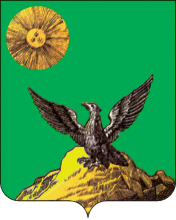 ГЛАВАМУНИЦИПАЛЬНОГО ОБРАЗОВАНИЯ«КИНГИСЕППСКОЕ ГОРОДСКОЕ ПОСЕЛЕНИЕ»МУНИЦИПАЛЬНОГО ОБРАЗОВАНИЯ«КИНГИСЕППСКИЙ МУНИЦИПАЛЬНЫЙ РАЙОН»ЛЕНИНГРАДСКОЙ ОБЛАСТИП О С Т А Н О В Л Е Н И Е от 02 августа 2021 года № 3О назначении публичных слушаний по проекту планировки территории и проекту межевания территории микрорайона «Лесобиржа» в МО «Кингисеппское городское поселение» 	В соответствии со ст.ст. 5.1, 45,46 Градостроительного Кодекса Российской Федерации, Федеральным законом от 06.10.2003 года № 131-ФЗ «Об общих принципах организации местного самоуправления в Российской Федерации», на основании Устава МО «Кингисеппское городское поселение», Положения «О порядке назначения, организации и проведения публичных слушаний, а также учета мнения граждан, высказанного в ходе публичных слушаний по вопросам градостроительной деятельности в МО «Кингисеппское городское поселение», утвержденного решением Совета депутатов МО «Кингисеппское городское поселение» от 27.06.2018 года №361, рассмотрев обращение главы администрации МО «Кингисеппский муниципальный район»,ПОСТАНОВЛЯЮ:Назначить публичные слушания по проекту планировки территории и проекту межевания территории микрорайона «Лесобиржа» муниципального образования «Кингисеппское городское поселение» муниципального образования «Кингисеппский муниципальный район» Ленинградской области (далее - проект) на 08.09.2021 года в 14.00 часов в здании администрации МО «Кингисеппский муниципальный район» по адресу: г.Кингисепп, проспект Карла Маркса, д.2а, актовый зал. Возложить на Комиссию по землепользованию и застройке территории МО «Кингисеппский муниципальный район» Ленинградской области (далее – Комиссия) полномочия по проведению публичных слушаний по вопросу, указанному в п.1 настоящего постановления.Комиссии по подготовке и проведению публичных слушаний: Разместить на градостроительной экспозиции, а также на официальном сайте администрации МО «Кингисеппский муниципальный район» в сети «Интернет» (https://old.kingisepplo.ru) материалы по указанному в пункте 1 настоящего постановления проекту для ознакомления, а именно:1). Проект планировки территории и проект межевания территории микрорайона «Лесобиржа» муниципального образования «Кингисеппское городское поселение» муниципального образования «Кингисеппский муниципальный район» Ленинградской области Своевременно подготовить и опубликовать заключение о результатах публичных слушаний в средствах массовой информации.Градостроительную экспозицию Проекта открыть с 11.08.2021 года по 08.09.2021 года с 9.00 до 17.00 ч. (перерыв с 12.30 до 13.30 ч.) на первом этаже администрации МО «Кингисеппский муниципальный район», расположенной по адресу: г.Кингисепп, проспект Карла Маркса, д.2а. Комиссии по землепользованию и застройке территории МО «Кингисеппский муниципальный район» Ленинградской области (специалистам комитета по архитектуре и градостроительству администрации МО «Кингисеппский муниципальный район») осуществлять консультирование посетителей градостроительной экспозиции по Проекту с 14.00 до 17.00 ч. (рабочие дни, кроме пятницы), с 14.00 до 16.00 ч. (пятница).Замечания и предложения по указанному в пункте 1 настоящего постановления Проекту принимаются в письменном виде с 11.08.2021 года по 08.09.2021 года по адресу: г.Кингисепп, пр.Карла Маркса, дом 2а, каб.219.Администрации МО «Кингисеппский муниципальный район» организовать и провести публичные слушания в соответствии с Положением «О порядке назначения, организации и проведения публичных слушаний, а также учета мнений граждан, высказанного в ходе публичных слушаний по вопросам градостроительной деятельности в муниципальном образовании «Кингисеппское городское поселение».Настоящее постановление подлежит официальному опубликованию в средствах массовой информации.ГлаваМО «Кингисеппское городское поселение»                                      Е.Г. Антонова